令和３年度COPD・受動喫煙対策講習会開催要領１　目　　的　　　COPDをはじめとするたばこ・受動喫煙対策を実践する関係者に対して、必要な知識や技術を習得するための講習会を開催し、地域におけるたばこ・受動喫煙対策の推進を図る。２　主　　催　　　愛知県保健医療局健康医務部健康対策課３　開催日時　　　令和３年12月3日（金）午後１時30分～午後４時10分４　開催形式      オンライン開催（Cisco Webex meetingsを使用。ウェブブラウザからの参加可。）　　　※会議用サイトのアドレス、パスワード及び講義資料につきましては、令和３年12月1日（水）に、申し込み時にご登録いただいたメールアドレス宛てに送付します。５　対 象 者企業、事業者、自治体のたばこ対策担当者　等６　定　　員　　  1,000人（先着）７　申込期限　　  令和３年11月30日（火）８　申込方法　　  申込ウェブサイトから申し込み　　  ※連絡用メールアドレス必須○令和３年度COPD・受動喫煙対策講習会受付ウェブサイトhttps://www.shinsei.e-aichi.jp/pref-aichi-u/offer/offerList_detail.action?tempSeq=39168〇ＱＲコード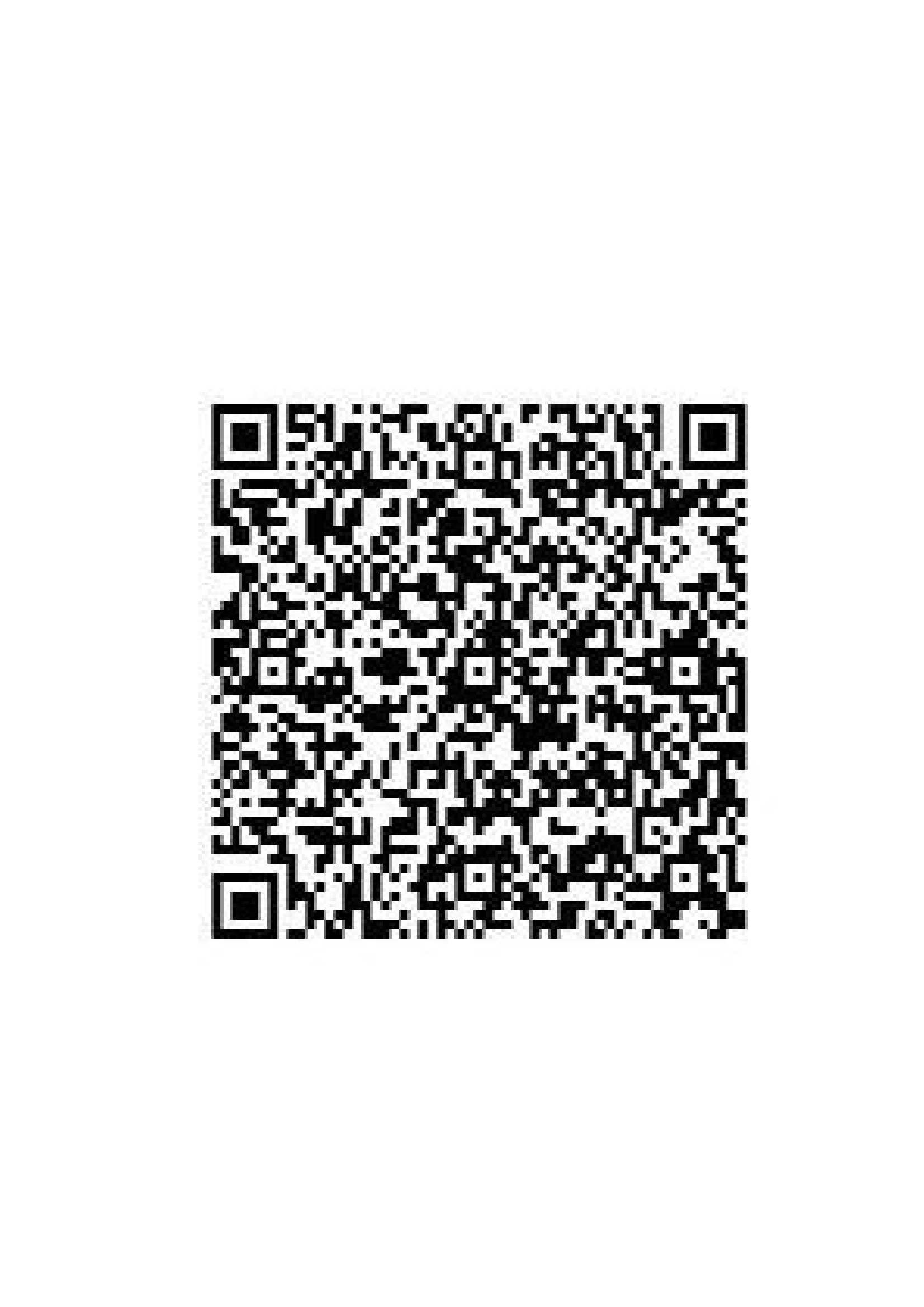 ９　問合せ　　  愛知県保健医療局健康医務部健康対策課　健康づくりグループ　　  電　話　052-954-6269　　  メール　kenkotaisaku@pref.aichi.lg.jp１０　開催概要１１　注意事項（１）申込にはメールアドレスが必要です。（２）講習中は質疑応答中を除き、必ずマイク及びカメラをオフにしてください。（３）音声・映像等が乱れる場合には、一度退出していただき、再入場してください。（４）質疑応答については、原則チャットを主催者へ送信する形式になります。（５）今後の講習会実施の参考とするため、事前に送付したアンケートサイトにて事後アンケートのご回答をお願いします。時間内容１３：１０１３：３０１３：３５１４：２５１４：４５１５：００１５：５０１６：１０開場・受付開始開会・挨拶第一部　肺の生活習慣病!COPDってなに？　　　　講師：名古屋大学医学系研究科　准教授                    　橋本　直純　様質疑応答休憩第二部　受動喫煙対策・禁煙推進を一歩進めるノウハウ大公開　　　　講師：禁煙推進企業コンソーシアム事務局　事務局長　　　　　　　　　　　　　　　　　　米田　哲朗　様質疑応答閉会